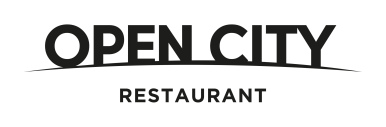 ПРАВИЛА ПОСЕЩЕНИЯ ООО «Опен Сити Ресторан»В целях комфортного и безопасного проведения времени в ООО «Опен Сити Ресторан», просим ознакомиться с нашим внутренним правилом посещения и информацией для гостей.Посещая ресторан, караоке клуб «Х.О.», конференц-зал, конгресс-холл, лобби бар, летнюю веранду, вип-залы,  (- далее Open City), Вы соглашаетесь с нашими условиями и принимаете правила, указанные ниже. Все правила и условия обязательны для всех посетителей.В соответствии с  п.5. Постановления Правительства Российской Федерации  № 1515 от 21 сентября 2020 года Исполнитель услуг общественного питания вправе самостоятельно устанавливать в местах оказания услуг правила поведения для потребителей.В Open City действует дресс-код, а также ведется видеонаблюдение, при этом Администрация не обязана предоставлять записи с видеокамер по требованию гостей.Режим работы: Ресторан, конференц-зал, конгресс-холл: понедельник - воскресенье  с 06:30 до 00:00ч.Караоке клуб «Х.О.» режим работы: пятница-суббота с 19:00 до 03:00ч. Бронирование столов производится по телефону: (8552) 33-22-22 и (8552) 77-70-00. Если Вы без предупреждения задерживаетесь более чем на 30 минут или не подтверждаете бронь при обратном звонке, то она снимается.В Open City не допускается:пребывание лиц, не достигших возраста 16 лет, в ночное время с 22.00 ч. разрешается только в сопровождении законных опекунов (за исключение караоке клуба Х.О.);приносить с собой и употреблять продукты питания, алкогольные и безалкогольные напитки без согласования с администрацией;нахождение лиц в состоянии токсического или наркотического опьянения.употребление алкогольных напитков возле входа в Open City  (вне барной стойки или мест посадки гостей);употребление наркотических и токсических веществ;неадекватное, агрессивное поведение по отношению к другим гостям или персоналу Open City;поведение, склонное к совершению противоправных действий в отношении гостей, персонала или имущества Open City;пребывание с оружием, колющими и режущими предметами, а также со средствами личной безопасности. В случае обнаружения указанных предметов после доступа в Open City посетителю может быть незамедлительно отказано в обслуживании, охрана заведения имеет право проводить гостя за пределы заведения или вызвать сотрудников правоохранительных органов для выяснения правомерности владения оружием;нахождение банных халатах и тапочках отеля, в верхней, рабочей, пляжной, спортивной одежде и служебной форме (за исключением форменной одежды сотрудников правоохранительных органов, военнослужащих, государственных гражданских служащих), в неопрятной, рваной или грязной одежде и обуви, пачкающей предметы интерьера или посетителей Open City, а также с крупногабаритными вещами.В ресторанах запрещается:продажа алкоголя несовершеннолетним. В случае возникновения у сотрудника Open City, непосредственно осуществляющего отпуск алкогольной продукции, сомнения в достижении покупателем совершеннолетия сотрудник вправе потребовать у покупателя документ, удостоверяющий личность (в том числе документ, удостоверяющий личность иностранного гражданина или лица без гражданства в Российской Федерации) и позволяющий установить возраст покупателя;1в целях охраны прав собственника и неприкосновенности личной жизни посетителей Open City производить несанкционированные фото- и видео- съемки на территории Open City, снимать посетителей без их разрешения или в случае их возражения против проведения съемки;нарушать общественный порядок и спокойствие других посетителей;наносить вред имуществу Open City;пребывание с животными;неуважительно относиться к сотрудникам и гостям Open City, употреблять в общении с персоналом и гостями оскорбительные высказывания, нецензурную лексику;преграждать дорогу или любым другим способом мешать перемещению гостей и сотрудников Open City, загромождать пути эвакуации, предусмотренные на случай возникновения чрезвычайных ситуаций;подсаживаться за столики к другим гостям без приглашения;находиться в ВИП-комнатах, занимать свободные столики без разрешения администрации Open City;заходить в служебные помещения;ставить ноги на диваны, на столы;провоцировать конфликты и вступать в драки;свистеть и громко кричать;просить внести изменения в музыкальное оформление заведения;использовать помещение Open City для сна;играть в азартные игры, а также командные сюжетные игры (типа «Мафия», «Крокодил») без разрешения администрации Open City.выносить еду со шведской линии.Любая несанкционированная торговля на территории Open City запрещена.Профессиональная видео- и фотосъемка возможны только для аккредитованных журналистов и частных лиц при наличии письменного разрешения администрации Open City. По вопросам условий аккредитации и получения разрешения на фото- и видео- съемку обращаться к администрации.Находясь на территории ресторана, Вы можете стать участником фото-, видео- съемки или аудиозаписи, производимой посетителями Open City, и даете свое согласие на использование данных материалов для видео-, теле- и радиотрансляции или опубликования в прессе. При наличии у Вас возражений по поводу проведения съемки или записи с Вашим участием обратитесь, пожалуйста, к администрации Open City для решения вопроса о переносе места съемки или предоставления Вам иного посадочного места.В Open City вне очереди обслуживаются инвалиды, участники ВОВ, пенсионеры. У нас не курят. С 1 июня 2014 года в соответствии со статьей 12 Федерального закона от 23 февраля 2013 года № 15-ФЗ «Об охране здоровья граждан от воздействия окружающего табачного дыма и последствий потребления табака» курение в ресторане категорически запрещено.С 18.00ч. и до закрытия  Open City действует вечерняя наценка 10%.Просьба предупреждать вашего официанта об имеющейся у вас аллергии на определенные продукты питания.Караоке клуб «Х.О.» В караоке клуб Х.О. несовершеннолетние (до 18 лет) не допускаются (Закон РТ от 14 октября 2010 г. № 71-ЗРТ).               В караоке-клубе «Х.О.»  действует система депозита – уточнить у менеджера ресторана. Если сумма счета составляет больше заявленного депозита, необходимо произвести доплату по счету. Администрация оставляет за собой право на изменение суммы депозита как в большую, так и в меньшую сторону на своё усмотрение. Исполнение песен проходит в порядке очерёдности от первого стола к последнему строго по одной песне на стол (при 100% загрузке зала), по две песни на стол (при 50% и менее загрузке зала). Если по каким-либо причинам ко времени исполнения Вы отсутствовали за столом, право очереди переходит к следующему столу и возвращается к Вам только через круг. Если Вы желаете исполнить песню вне очереди, можете приобрести данное право по меню за 23000 руб./песня. Заказ и замена композиций осуществляется по каталогу песен. Песня, спетая больше чем наполовину, считается исполненной. Во время исполнения песни другим гостем не разрешается подпевать в микрофон без одобрения самого поющего.  Администрация имеет право отказать в очереди исполнения песни в случае сильного алкогольного опьянения, исполнение песен с ненормативной лексикой.В случае нарушения правил посещения Open City администрация оставляет за собой право:производить видеофиксацию нарушения;вызвать наряд полиции, сотрудников вневедомственной охраны и написать заявление о проведении проверки в отношении гостя и привлечения его к ответственности;удалить нарушителя с территории ресторана, передать его сотрудникам право- охранительных органов;установить в отношении нарушителя запрет на дальнейшее посещение Open City;при причинении посетителем вреда имуществу Open City взыскать полную его стоимость с виновника.Администрация Open City не несет ответственности за сохранность транспортных средств и верхнюю одежду посетителей, не переданную на хранение в гардероб. Open city не несет ответственность за ценные вещи, оставленные с одеждой в гардеробе или в любом другом месте.При необходимости гость может обратиться к любому менеджеру ресторана с просьбой предоставить «Книгу отзывов и предложений».Open City оставляет за собой право в ограничении доступа, в соответствии с требованиями службы безопасности. Пожалуйста, помните, что поводом для принятия такого решения также может стать всякое проявление агрессии и любое неадекватное поведение, наркотическое, токсическое, алкогольное опьянение, наличие которого может быть визуально определено сотрудником службы безопасности и которое доставляет дискомфорт другим гостям Open City.Сведениях  об  основных потребительских  свойствах  указаны в  Технико-технологических картах (предоставляются по требованию контрольных органов). По Вашему требованию мы предоставим Вам контрольные весы для проверки объема (массы) предлагаемой продукции.Реализация продукции предприятия осуществляется в зале обслуживания.Оплату  продукции  питания  можно  произвести  наличными  денежными средствами  и  банковской  картой.  При  расчетах  за  продукцию  питания потребителю выдается кассовый чек.Желаем приятного отдыха!ООО «Опен Сити Ресторан»ИНН 1650264884 Юридический адрес: 423812 РТ, г. Набережные Челны, проспект Сююмбике, 2 Лицензия 16РПО0000880 срок действия до 26.12.2024г. - розничная продажа   алкогольной продукции при оказании услуг общественного питания.УТВЕРЖДЕНО:Генеральным директором ООО «Опен Сити Ресторан»  Н.Ф. Саттарова  «01» января 2023г.3